Sport Premium Funding Action Plan2017 - 2018Bankfields Primary SchoolWorking in partnership with Redcar & Eston School Sport Partnership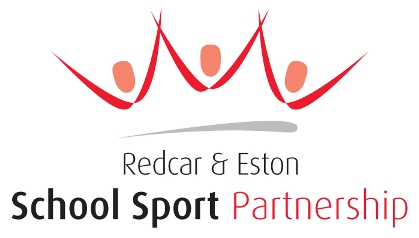 Guidance NotesGuiding principles which have been considered when putting this action plan together and deciding how to allocate the primary school funding:Consider the overall PE and sport provision across the school with respect to all pupils.Identify how best to maximise the impact of PE, physical activity and competitive school sport on young people and school standards. This may include targeting of specific pupils e.g. using PE and sport as a vehicle to develop numeracy and literacy.Embed the investment within the school development plan to ensure that there is a strategy for the development of teacher confidence and competence in PE and wider outcomes for young people.Build on the generic teaching skills of the classroom teachers, giving professional development opportunities, and therefore further expertise, in how to develop physical literacy and the breadth of learning that comprises physical education.Identify a subject coordinator for PE and sport.Work collaboratively with other schools to develop a creative and higher quality provision.Develop physical literacy by focusing on your pupils’ fundamental movements, then their generic sport skills and ultimately small-sided games.Use qualified and suitably trained coaches to improve the quality and range of school sport offered to enrich the curriculum (but not replacing it). Action PlanBefore putting together our action plan we considered the following questions:Does your school have a vision for PE and school sport? Does your PE and sport provision contribute to overall school improvement? Do you have strong leadership and management of PE (and school sport)? Do you provide a broad, rich and engaging PE curriculum? How good is the teaching and learning of PE in your school? Are you providing high quality outcomes for young people through PE and school sport? Are you providing a rich, varied and inclusive school sport offer as extension of the curriculum? Are all pupils provided with a range of opportunities to be physically active and do they understand how physical activity can help them adopt a healthy and active lifestyles? Does the school know how to effectively utilise the new PE and school sport funding? Department for Education VISION for the Primary PE and Sport Premium ALL pupils leaving primary school are physically literate and with the knowledge, skills and motivation necessary to equip them for a healthy, active lifestyle and lifelong participation in physical activity and sport.The funding has been provided to ensure impact against the following OBJECTIVE: To achieve self-sustaining improvement in the quality of PE and sport in primary schools. It is important to emphasise that the focus of spending must lead to long lasting impact against the vision (above) that will live well beyond the Primary PE and Sport Premium funding.It is expected that schools will see an improvement against the following 5 key indicators:The engagement of all pupils in regular physical activity – kick-starting healthy active lifestyles.The profile of PE and sport being raised across the school as a tool for a whole school improvement.Increased confidence, knowledge and skills of all staff in teaching PE and sport.Broader experience of a range of sports and activities offered to all pupils.Increased participation in competitive sport.In our action plan below we have specified which of the above key indicators each action/priority is relates to. This helps the school to focus their actions and ensure the funding is used as the Department for Education intended.2016 -2017 Sport Premium Funding allocated to our school is: £18,290Physical EducationPhysical education is education through physical activity: its goal is the development of the individual as a whole, not just their physical development or their proficiency in specific sports.Through a focus on ensuring physical education at primary school we provide young people with access to physical activity for life as well as build the foundation for future participation and performance in sport.A high quality PE programme will develop physical literacy and allow children to learn about themselves, the importance of a healthy lifestyle, self-expression and concepts such as fair play and respect. PE also contributes to the development of a range of important cognitive skills such as decision making and analysis, and social skills such as teamwork, communication and leadership.Healthy, Active LifestylesHealthy behaviour in childhood and the teenage years set patterns for later life and, if acquired early can have a dramatic impact on well-being. Nearly a quarter of all reception-aged children and one third of year 6 pupils are overweight or obese and it has been documented that inactivity causes nine per cent of premature mortality.Identify the children who are least active or who are at risk of obesity and design targeted physical activity interventions specifically for them. The focus needs to be on enjoyment, so engage these pupils by offering a breadth of appealing activities that include plenty of exercise and promote wider health and well-being messages in a young people-centred environment.Competitive School SportAll children enjoy being appropriately challenged and at a young age most are keen to explore what they are capable of. Competitive school sport for primary school children should be categorised on a focus by achieving one’s ‘personal best’ rather than being ‘the best’.Engage primary children in personal challenges, allow them to practice and test their skills and personal competence, and small-sided games to encourage teamwork and a sense of how to play and succeed.A good competitive school sport programme includes regular club participation opportunities where children can learn more about specific sports, receive age-appropriate coaching and practice their skills (after School Club) before attending competitions.Specific ObjectivesWhat we want to doStrategiesWhat are we going to do to achieve objective(s)Signs of Success/ImpactWhen we have achieved our objective(s) we should seeWhoWhenLinked to Key Indicator no:All children to aspire to take part in at least two hours of PE each week, curriculum time and extra curricular activities. Aspire to find time in the timetable to accommodate a second hour of PE for every child. The use of afterschool clubs may be used to accommodate second hour, and the use of cyber coach.Increased opportunities for KS1 children.Each child receiving two hours of PE per week, made up of curriculum time and extra curricular activities and cyber coach.DS to monitor and build on progress from last year.Ongoing.1 & 2Children to have the opportunity to gain leadership experience. SSP to run leadership training with Year 5 in school with a member of school staff (K. Walker) who will oversee the Play Leaders.Newly trained Year 5 Play Leaders to work alongside current Year 6 Play Leaders.Leaders take an active part in PE lessons, organising play time activities (Play Zones), and help other pupils through coaching certain activities.KW to organise a rota for play leaders to work to.MD to train Play Leaders on Friday 29th September.1 & 4Children gain a greater experience and understanding in a range of activities in PE.MD will come in to work with any teachers who would like support with teaching PE. This could be MD teaching, team teaching or observing. Currently identified:Year 1Planning of Dance with DSYear 5Teachers can also contact MD directly with questions, or for advice on planning etc.Children experience a greater range of activities within lessons. Children are enjoying the lessons and feel that their skills are improving.Teachers feel more confident to teach those activities identified.KS1/2 childrenSSP to provide additional support if needed.DS to coordinate support with MD, or teachers can contact MD directly to arrange support.3 & 4Children have an enhanced learning experience in PE.Some of the additional SPF can be used to replenish PE equipment and purchase new and innovative resources and equipment that could allow for new learning experiences or activities.For example, this could be a Table Tennis machine (one currently on loan) which would allow for both curriculum PE and After School Clubs.The money is spent effectively and new activities have been introduced into the curriculum.This will also ensure that there is enough good quality equipment so that children can work in smaller groups to develop their learning further.DS to audit current equipment and canvass opinion from colleagues.DS to research costs of larger items too.Spring Term 20182 & 4Children are aware of how they are assessed and know why they are learning the skills that are being taught. Teachers use the assessment procedure to help with their planning, and assess children assessment lessons. This assessment should be recorded by class teachers into the MDPE Assessment Tracker.Swimming will also be added to the Assessment Tracker. All teachers who teach PE are assessing their children in PE lessons, and are inputting their own data into the MDPE Assessment Tracker.Children are able to explain how they are assessed in PE.DS to roll this out to teachers.Continue from previous year.3Impact of the developments in Physical Education:Specific ObjectivesWhat we want to doStrategiesWhat are we going to do to achieve objective(s)Signs of Success/ ImpactWhen we have achieved our objective(s) we should seeWhoWhenLinked to Key Indicator no:Increase physical activity of children every day by introducing the 30 minutes of Physical Activity.Building on the success of last year, all children will run a lap of the school grounds every day.Other options can also be used to achieve the 30 minute target, for example; Cyber Coach, Tabata, Toboggan, Active Lessons etc.Build on the success of ‘No Pen Day’ which was introduced last year.Every child taking part in 30 minutes of physical activity every day.In time, children are able to complete the running challenge without stopping – showing increased fitness and stamina levels, as well as mental resilience.DS to coordinate but class teachers to ensure that their children do complete the daily activity. Teachers to keep a record of minutes achieved each day.September 2017 to start.1Improve pupil’s road safety skills for riding their bikes to and from school.SSP to deliver Bikeability training to Y3/4 and Y5/6 pupils.Develop children’s increased confidence into a cycling after school club.More pupils qualifying in Level 1 (Y3/4) and 2 (Y5/6) Bikeability.Children have increased confidence in road safety.Children are engaged with cycling and enjoy the challenges set in the ASC.DS to liaise with SSP to book Bikeability.DS to coordinate and run the after school club.TBCAfter completion of Bikeabilty1To improve Reception children’s balance on a bicycle and overall confidenceSSP to deliver Balanceability training to all Reception children.Use some of the SPF to buy a batch of balance bikes to use in school.Children are able to balance on a bike.Children are more confident.Children’s core stability and gross motor skills are improved.Balanceability booked in for November 2017.DS to order Balance Bikes.1 & 2Be able to identify children who are less active, and celebrate those who are more active.Use the MDPE Participation Tracker to record activity for all children. This will show attendance for all extra-curricular clubs and clubs children attend outside of school. This will help to identify those children who are least active.Using the Tracker to monitor children’s participation in after school clubs, competitions and leadership opportunities.DS to keep record of attendances up to date and compile into Tracker.Starting Spring Term 20181Improve physical activity for KS1 children.Request additional sport from SSP and/or start an extra curricular club specifically designed for FS/KS1 children to attend.KS1 children attending more extra curricular activity then in previous years.DS and TA to arrange and co-ordinate, with TA to deliver club.Autumn Term 2017.1Children are more physically active at home.Promote the use of Cyber Coach to parents to use at home with their children.This may be done through school newsletters and social media.Setting PE related homework for children, for example planning and rehearsing dance and gymnastics routines.More families accessing Cyber Coach at home than in previous year.DS to create a plan to promote the Cyber Coach more.Autumn Term 2017.1Children are able to work in teams both in games and outdoor environments.Some Year 5&6 children participate in Robinwood outward bound trip.Children are better and more confident at working in teams in different environments.DS to organise.September 2016.4Children are confident and safe in water.Year 2 receive swimming lessons throughout the whole year.Letters sent home to survey children’s swimming ability.Year 6 children to receive booster swimming lessons, for those who can’t already swim 25m.All Year 6 children can swim 25m when they leave Bankfields Primary School.School office arranged swimming lessons.OngoingPost SATS1Impact of the developments in the promotion of healthy, active lifestyles: Specific ObjectivesWhat we want to doStrategiesWhat are we going to do to achieve objective(s)Signs of Success / ImpactWhen we have achieved our objective(s) we should seeWhoWhenLinked to Key Indicator no:Children have more opportunity to apply the skills they have learnt into competitive game situations.Children have the opportunity to take part in inter school competition. Daisy Chain and SSP events.Children have the opportunity to take part in intra-school competition. This can be organised by the SSOC once set up.Children are more confident in transferring the skills they have learnt into competitive situations.All childrenOngoingSpring/Summer Term 20185To improve children’s table tennis ability through sustained after school lessons (with Table Tennis England Staff and teachers)Children attending internal and external Table Tennis Clubs.Purchase the Table Tennis machine using the SPF to enhance to huge impact that Table Tennis has already had on children at Bankfields.Success at competitions run by SSP and aspiration for national recognition.Children attending Table Tennis ClubOngoing5ALL children to experience competitive sport.At the end of a block of work (series of lessons), consider arranging an intra-Year group competition.Competition weeks can be added to the Curriculum Map. (Intra School Competition)Ensure all children experience competition against children from other schools. (Inter School Competition)Increased number of pupils gaining experience of more competitive sport.DS with the support from SSCo.All year in line with Curriculum Map.5Ensure that all children experience a whole school competitive event (Sports Day/School Games Day).All pupils to be involved in the School Games Day (Sports Day). Suitable activities/events planned for each different age group.School Games Day that is a culmination of a year’s worth of competitive sport, with all children competing and taking part.DS to plan the day with support from MD if requested.Summer Term 2018.5Increase the profile of competitive sport, sportsmanship and fair play.Year 6 children and staff compete in annual competitive sporting match.This could also be children’s role models (teachers) displaying and promoting healthy lifestyles and physical activity around school.Both children and staff display sportsmanship and fair play to promote a positive competitive ethos for children watching.DS to organise.Summer Term 2018.2 & 5Children of all ages experience competitive sport against children from other schools.Bankfields to attend as many competitions as possible ran by both the Redcar and Eston SSP and Daisy Chain.More children will experience Level 2 competition in a range of different sports and activities.DS to coordinate with SSP and Daisy Chain.All Year.5Impact of the developments in competitive school sport: